Math 8								Name ______________________________Review: Intro to Functions					Date __________Consider the relation f defined by {(7, 5), (1, -1), (3, 2), (7, 2)} for problems 1-5.Name the domain.								1. _______________Name the range.								2. _______________Is this relation a function?							3. _______________Explain your answer.					4. _________________________________Create a mapping of the relation.			5. 				Use the functions  to answer problems 6-8.										6. _______________										7. _______________ 								8. _______________Determine whether each relation is a function.  Write ‘yes’ or ‘no’ in the blank.______________		10. __________________			11. ______________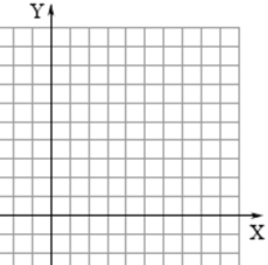 xf(x)-34-41-305184